かんたんレベル・・・まずはのってみよう！ここまではみんながんばれ！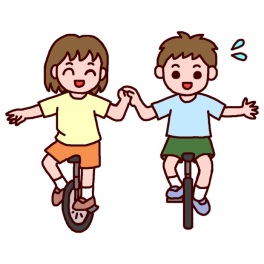 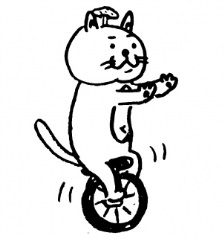 ふつうレベル・・・ることにちょうせんだ！むずかしいレベル・・・くることにちょうせんだ！プロレベル・・・スゴワザにチャレンジ☆　※ちゅうい・・・は・ブランコのさくまわりではらないこと！　　　　　　　　はみんなでしてつかうこと！ちゃんと片付けることその1その2その3その4その5つかまりながらのる。のぼりぼうからブランコまでをつないでるのぼりぼうをつかみながらまわりをつえをつかって　のるつえをつかって　２メートルはしるその1その2その3その4その5つえを使って５メートルはしるつえを使って10メートルはしる３まる２メートルはしる５メートルはしるその1その2その3その4その5のりをする１０メートルるアイドリング１０回２５メートルるＵ(ユー)ターンをするその1その2その3その4その5アイドリング３０回バックで５メートルる２人でドッチビー４回パス２人でメリーゴーランド４人でメリーゴーランドその６その７その８その９その１０タイヤのり５mサドルもち上げのり３ｍるのりながらなわとびとび３のり１０ｍるターンのったままジャンプしてむきを変える